35 things our volunteers say about volunteering for North Devon Hospice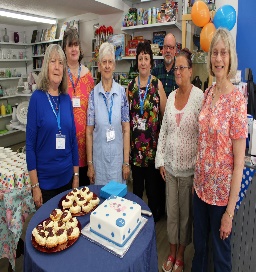 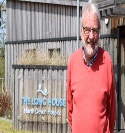 We asked our volunteers why they love volunteering with North Devon Hospice and this is what they had to say: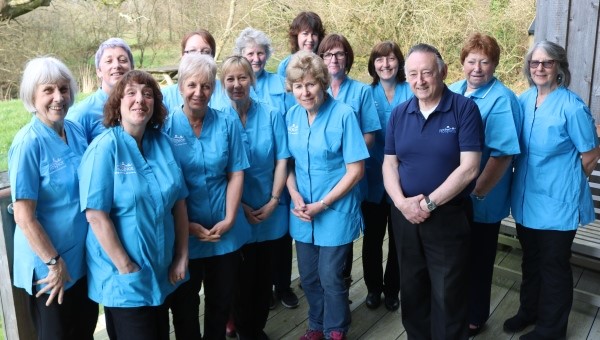 The incredible feeling that just being there even for a short period of time is important to the wellbeing of othersIt's a lovely environment to be in, it feels welcoming, warm and calmMeeting and supporting patients, their families and carers who are nearly always brave and an inspirationFlexibility of hours means that I can fit it in around other commitmentsThe friends I have made among the volunteers and manager, and have always felt from day one, part of the team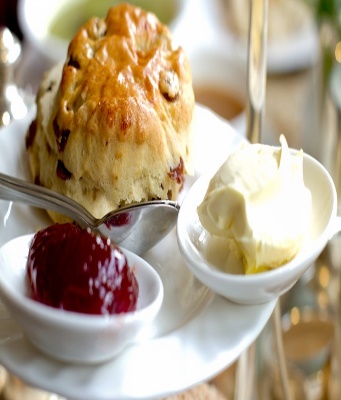 Being with people and staff dedicated to raising funds for the hospiceGiving something back to the hospice, that people are grateful forI'm repaying them for the wonderful care my sister received thereHoping I help patients through a difficult time in a small wayEnabling patients to enjoy small everyday things in life that we may all take for granted 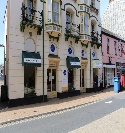 I'm learning new skillsKnowing when I sell something in the shop it makes a difference to someone's life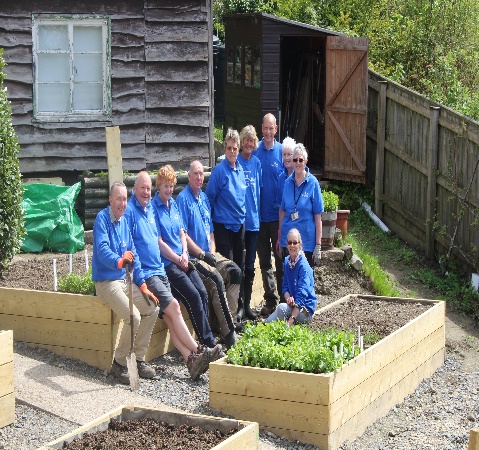 In this time of too much waste I really think of the Hospice shop as a great recycling machine!I get as much from my volunteering as I giveI feel valued and love the people I work for, both patients and volunteers/staff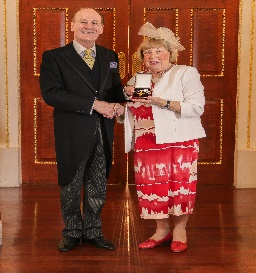 It keeps me activeLocal charity, personal hospice experience with family and know the need and the support offeredI learn to appreciate the generosity of those who donate furniture for us to sell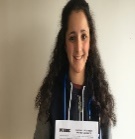 By meeting people to inform them of the wonderful work the hospice does and hopefully will continue to do so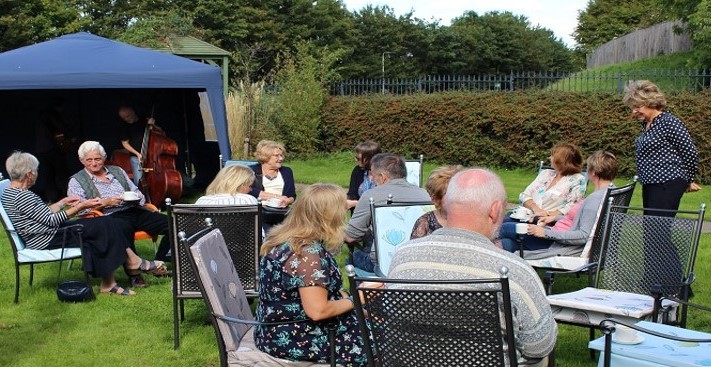 Privileged to share in people’s journey of life and facing deathFeeling that I am actually doing something that helps raise funds and so supporting the staff who actually provide the care to folk who need itVolunteering at the hospice is the best decision I have madeBeing part of a group of volunteers - a member of "the family"Retired people can sometimes feel marginalised and volunteering can give structure to life and provided another group with which to interact.Extending my skills in areas outside of my previous careerThe social interaction with all kinds of people who I wouldn't otherwise meet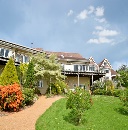  I feel valued and able to contribute ideas 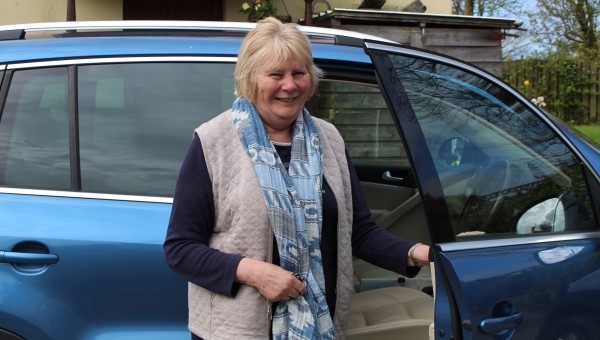 I enjoy meeting all the local community and visitors in the shopI like raising funds for the hospice, to help those who need it mostIt's good for my wellbeing; we have a lot of laughs & have made friends with the people I work with I feel it is such a good cause; we never know when we or someone we love/know may need its services and therefore I feel privileged to be contributing to itThe best thing is the people –they are a very caring, friendly team.  Staff, patients and carers really appreciate our effortsThe hospice is a wonderful place to volunteer at.  It has such a calm atmosphere and I have got a lot more out of it than I have given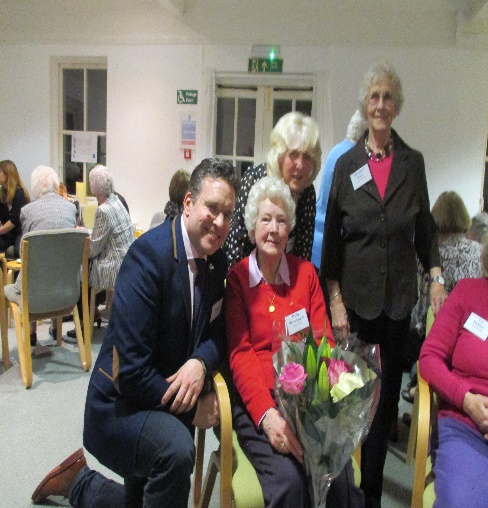 Apart from making friends and doing something I never thought I would, with volunteering I am learning all the time and am gaining in confidence all the timeI began volunteering as part of my Duke of Edinburgh Award but I enjoyed it so much I have stayed.  It’s great to know what I am doing is helping others when they need it most and I am benefiting too